EOCT Review Unit #6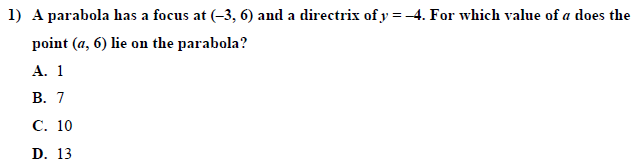 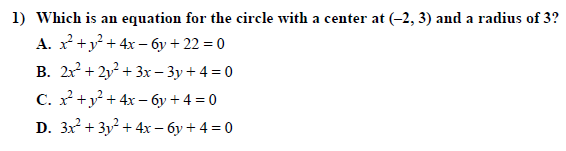 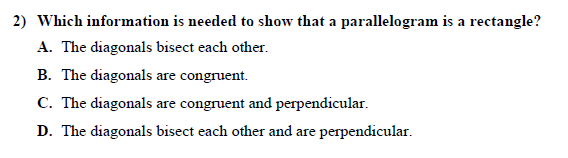 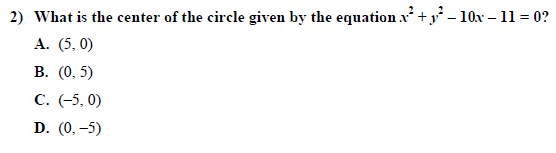 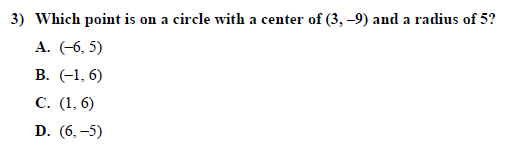 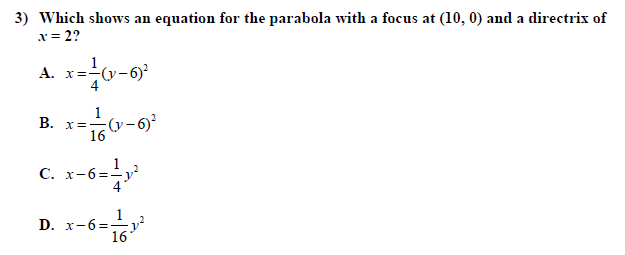 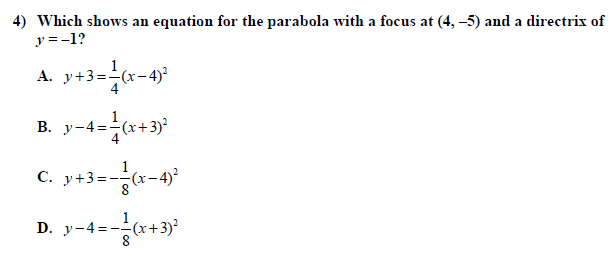 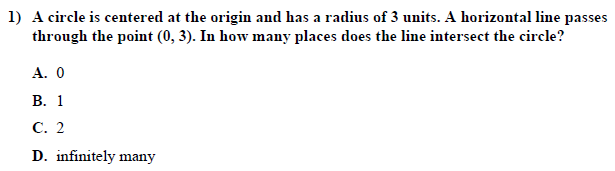 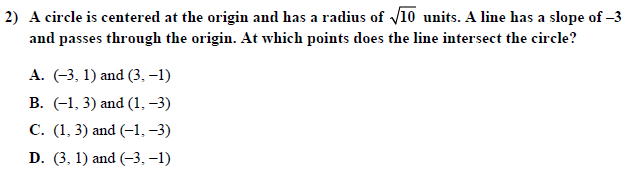 